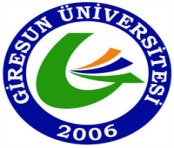          T.C.GİRESUN ÜNİVERSİTESİSOSYAL BİLİMLER ENSTİTÜSÜDERS KAYIT FORMUÖğrenci No				:…………………………………………Adı Soyadı				:…………………………………………Anabilim Dalı			:…………………………………………Programı(Tezli-Tezsiz-Doktora)	:…………………………………………Danışmanı				:…………………………………………Bilimsel Hazırlık Öğrencisi		: Evet 	 			Hayır 20… -20…. ÖĞRETİM YILI ………….YARIYILI__________________________________________Öğrencinin Adresi:……………………………..Telefon No	         :……………………………           ___/___/20_                                                   Tarih                                    Öğrenci İmzası                               Danışmanı İmzası________________________________________________________________________________□Öğrenci Katkı Payı (harç kredisi)ni ödemiştir.                                                   ___/___/20__□Öğrenci Katkı Payından Muaftır.                                                                     Enstitü Öğr.İşl.Yetkilisi* Bu bölüm Seminer kodlanmışsa doldurulacak.**Açılan Dersler-Görevlendirmelerde olmayan dersler işleme alınmayacaktır.DERSİN KODUDERSİN ADIZ/SAKTS